HJJDS6031 Parameter description:Channel:  					1Bandwidth:					50MHzreal-time sampling rate     		200MSa/sThe storage depth         		4KptsInput coupling            		AC、DCInput impedance          		1MΩ 25pFThe maximum input voltage 		40V (probe X1); 400V (probe X10) can be measured 220Vvoltage; (probe X100) 2000V voltage can be measuredProbe attenuation             	1X、10XSet the probe attenuation factor	1X、10X、100XSampling Method				Real-time sampling(10ns-50ms)/Scan sampling(100ms-5s) Vertical Sensitivity 				10mV-5V (Probe 1X) 100mV-50V (probe 10X) (1,2.5,5 step)Vertical accuracy				+/-3%Vertical resolution				8bitHorizontal scan range			10nS/div-5S/div(1,2.5,5 step)Trigger Mode					Auto, Normal and SingleTrigger Type					Rising edge trigger, falling edge triggerAutomatic detection 			Support (50Hz-30MHz)Cursor measurements			Support time and voltage cursorsSignal generatorwaveform					Square wave, Sine wave, Linear voltagefrequency					1Hz - 40KHzAmplitude					5V(MAX-+2.5V),offset						MAX--+2.5VSquare wave duty cycle			0% - 100%(Minimum resolution1%)Screen 						3.2-inch, 16-bit true color, TFT, 320 * 240Battery						2800 + mA lithium battery (single cell about four Six ofcontinuous work)Size 						195 * 99* 39(mm)Appearance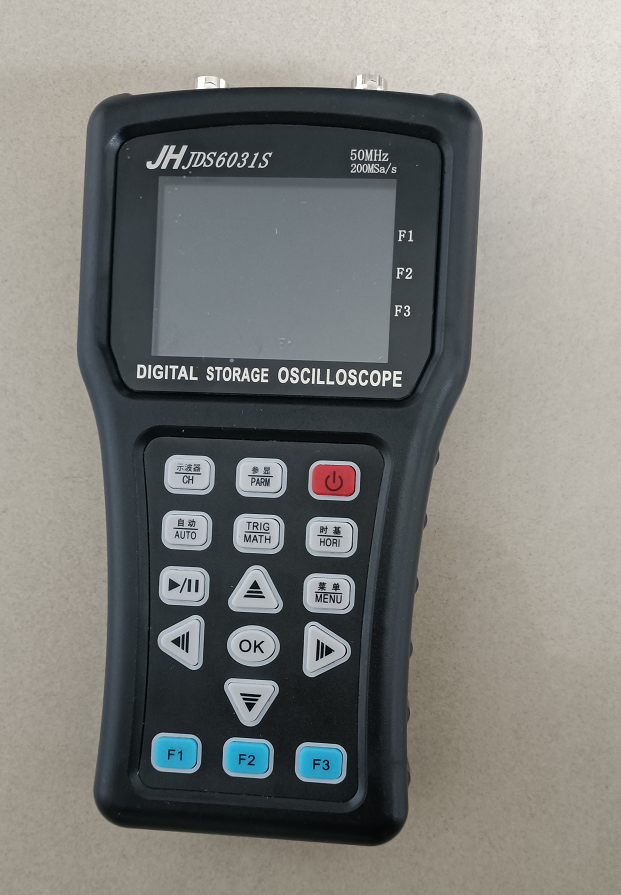 Introduction to Interface Display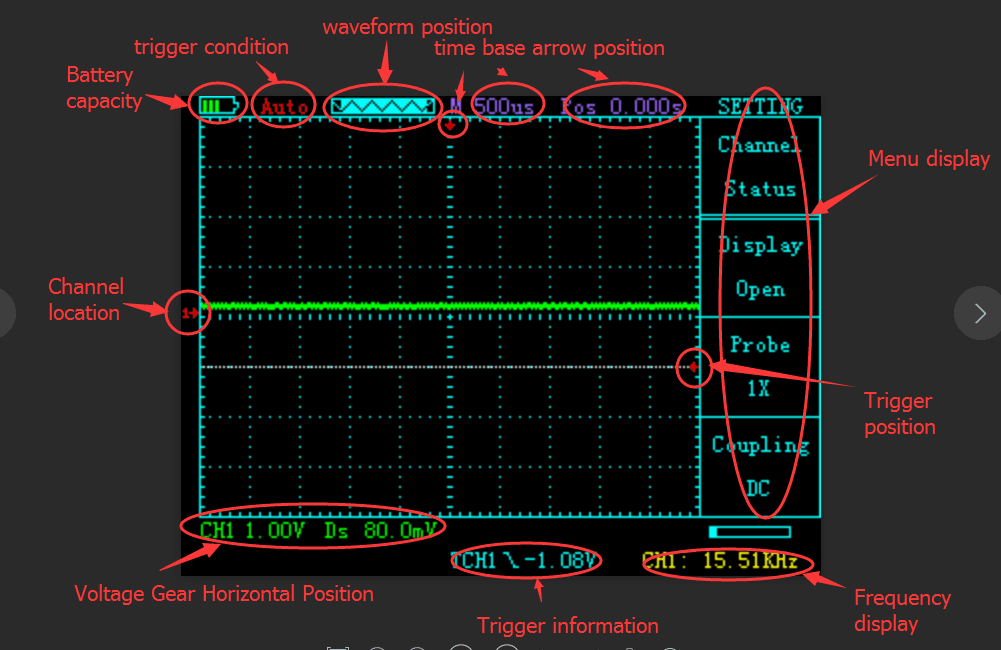 KeyMain buttons as followsCH						Access Channel ControlPARM					Display parametersPower					Turn on and offAUTO					Automatic retrieval of waveformsTRIG						Trigger controlHORI					Time-based correlation controlSTOP/RUN				Stop start waveform displayMENU					Control menuOK						Under the corresponding menu Function key↑						Under the corresponding menu Function key↓						Under the corresponding menu Function key←						Under the corresponding menu Function key→						Under the corresponding menu Function keyF1						Under the corresponding menu Function keyF2						Under the corresponding menu Function keyF3						Under the corresponding menu Function keyOperation introductionPress down CH: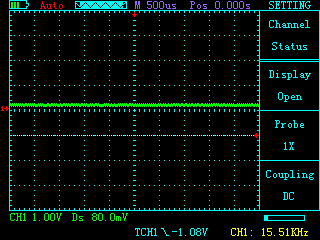 Function key description↑						Voltage shift control↓						Voltage shift control←						Waveform Horizontal Position Control→						Waveform Horizontal Position ControlF1						Open Closed Channel DisplayF2						probe x1,x10,x100F3						AC and DCPress down PARM: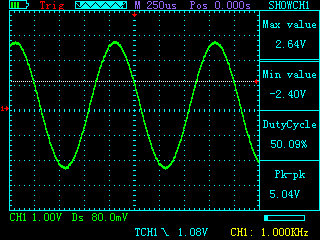 Function key description↑						Voltage shift control↓						Voltage shift control←						Waveform Horizontal Position Control→						Waveform Horizontal Position ControlF1						Open Closed Channel DisplayF2						probe x1,x10,x100F3						AC and DCPress down TRIG: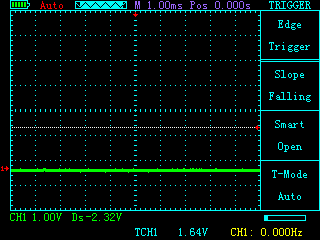 Function key description↑						Trigger position shift↓						Trigger position shift←						Trigger position shift→						Trigger position shiftF1						Rising edge and falling edge triggerF2						Choose whether to enable smart trigger (automatically find the 							trigger position)F3						Select trigger type automatically normal single First press down HORI: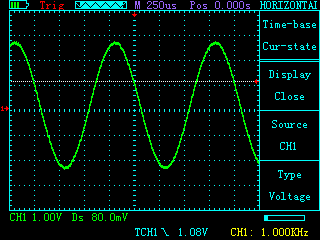 Function key description↑						Changing time base↓						Changing time base←						Change the position of the time base arrow→						Change the position of the time base arrowF1						Open and close measuring scaleF2						The object of scale measurementF3						Type Voltage Time Measured by ScaleSecond press down HORI: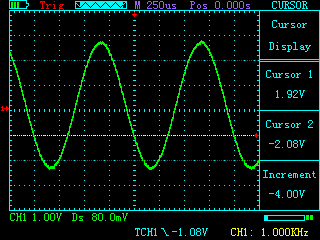 Function key description↑						Position of scale 2 of the table↓						Position of scale 2 of the table←						Position of scale 1 of the table→						Position of scale 1 of the tableF1						invalidF2						invalidF3						invalidFirst press down MENU: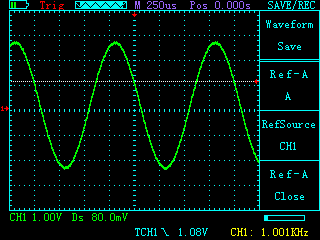 Function key description↑						invalid↓						invalid←						invalid→						invalidF1						Label of stored waveform A or BF2						Source of stored waveformF3						Whether to display stored waveformsSecond press down MENU: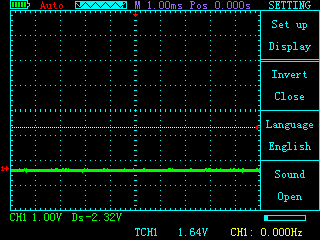 Function key description↑						invalid↓						invalid←						invalid→						invalidF1						Select whether the channel display is invertedF2						Select language typeF3						sound switch Third press down MENU: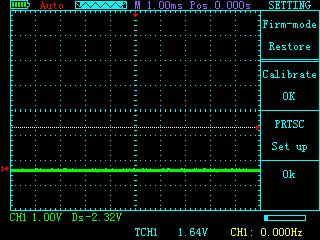 Function key description↑						invalid↓						invalid←						invalid→						invalidF1						Self-calibration (note that all signal connections are disconnected 						before calibration)F2						Screenshot related optionsF3						Press OK to reset to factory settings OK Explain:Used for screenshots when screenshots are turned onUsed to store waveforms when screenshots are turned offswitch signal generatorLong press the MENU button on the oscilloscope or signal generator interface to switch between the two functionsSignal generator interface and operation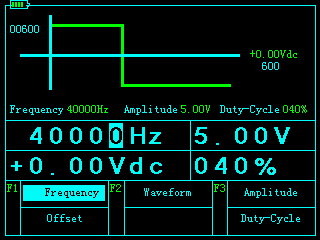 Function key introduction↑						Modify selected numbers↓						Modify selected numbers←						Select the number to be modified→						Select the number to be modifiedF1						Select frequency/offsetF2						select waveformF3						Select Amplitude/Duty CycleProgram upgrade (U disk mode)After the shutdown, press the OK button and the power button at the same time to enter the U disk mode (the U disk will appear on the PC end after connecting the usb cable)Copy the upgrade file update.bin into the U disk, and press the MENU button to upgrade.